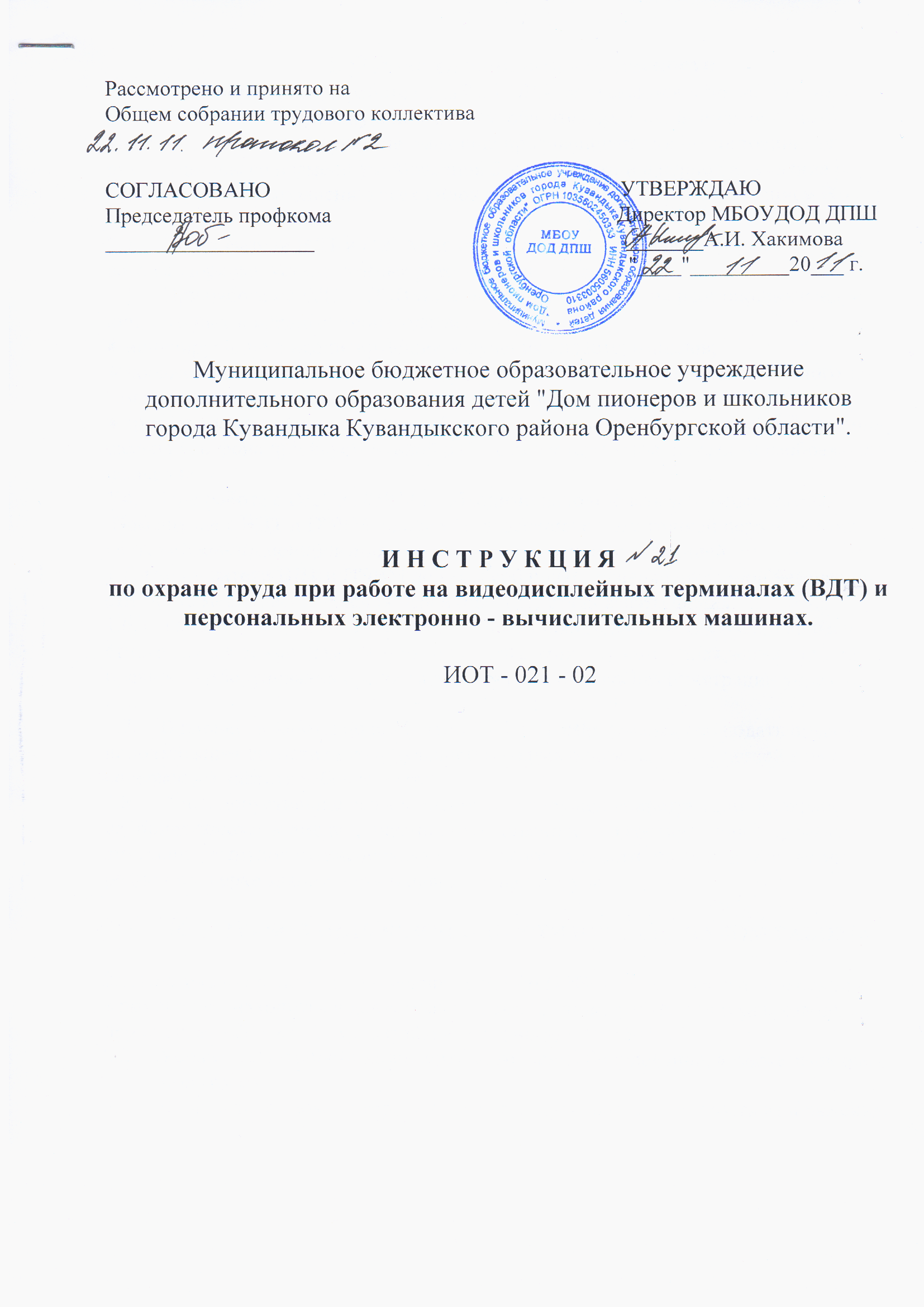 I. Общие требования безопасностиК самостоятельной работе с ВДТ и ПЭВМ допускаются лица не моложе 18 лет, прошедшие специальную подготовку, обязательный медицинский осмотр и инструктаж по охране труда, не имеющие противопоказаний по состоянию здоровья. Женщины со времени установления беременности и в период кормления ребенка грудью к выполнению всех видов работ, связанных с использованием ВДТ и ПЭВМ, не допускаютсяПользователи ВДТ и ПЭВМ должны соблюдать правила внутреннего трудового распорядка, установленные режим труда и отдыха.При работе на ВДТ и ПЭВМ возможно воздействие на работающих следующих опасных и вредных производственных факторов:● ионизирующие и неонизирующие излучения видеотерминалов;● поражение электрическим током при работе на оборудовании без защитного заземления, а также со снятой задней крышкой видеотерминала;● зрительное утомление, а также неблагоприятное воздействие на зрение мерцания символов и фона при неустойчивой работе видеотерминала, нечетком изображении на экране.При работе с ВДТ и ПЭВМ необходимо использовать защитные экраны. Помещение с ВДТ и ПЭВМ должно быть оснащено медаптечкой первой помощи, системой кондиционирования воздуха или вытяжной вентиляцией.1.5. Пользователи ВДТ и ПЭВМ должны соблюдать правила пожарной безопасности, знать места расположения первичных средств пожаротушения.1.6. О каждом несчастном случае с работником пострадавший или очевидец несчастного случая обязан немедленно сообщить администрации учреждения. При неисправности оборудования прекратить работу и сообщить администрации учреждения.В процессе работы пользователи ВДТ и ПЭВМ должны соблюдать правила использования средств индивидуальной и коллективной защиты, личной гигиены, содержать в чистоте рабочее место.Лица, допустившие невыполнение или нарушение инструкции по охране труда, привлекаются к дисциплинарной ответственности в соответствии с правилами внутреннего трудового распорядка и, при необходимости, подвергаются внеочередной проверке знаний норм и правил охраны труда.ТРЕБОВАНИЯ БЕЗОПАСНОСТИ ПЕРЕД НАЧАЛОМ РАБОТЫ2.1.Тщательно проветрить помещение с ВДТ и ПЭВМ, убедиться, что микроклимат в помещении находится в допустимых пределах: температура воздуха в холодный период года - 22 - 24 С, относительная влажность - 40 - 60 %.Убедиться в наличии защитного заземления оборудования, а также защитных мониторов.Включить видеомониторы и проверить стабильность и четкость изображения.III. ТРЕБОВАНИЯ БЕЗОПАСНОСТИ ВО ВРЕМЯ РАБОТЫПри работе с ВДТ и ПЭВМ значения визуальных параметров должны находиться в пределах оптимального диапазона.Клавиатуру располагать на поверхности стола на расстоянии 100 - 300 мм от края, обращенного к пользователю.Тетрадь для записей располагается на подставке с наклоном 12 - 15 градусов на расстоянии 55 - 65 см от глаз, которая должна быть хорошо освещена.При работающем видео терминале расстояние от глаз до экрана должно быть 0,6 - 0,7 м, уровень глаз должен приходиться на центр экрана или на 2/3 его высоты.Изображение на экранах видеомониторов должно быть стабильным, ясным и предельно четким, не иметь мерцаний символов и фона, на экране не должно быть бликов и отражений светильников, окон и окружающих предметов.Не работать с ВДТ и ПЭВМ без защитных экранов.Суммарное время непосредственной работы с ВДТ и ПЭВМ в течение рабочего дня должно быть не более 6 часов.Продолжительность непрерывной работы с ВДТ и ПЭВМ без регламентированного перерыва не должна превышать 2 - х часов. Через каждый час работы следует делать регламентированный перерыв продолжительностью 15 минут.IV. ТРЕБОВАНИЯ БЕЗОПАСНОСТИ ВО ВРЕМЯ АВАРИЙНЫХ СИТУАЦИЙ.В случае появления неисправности в работе видеотерминала выключить его, сообщить об этом администрации учреждения. Работу продолжать только после устранения возникшей неисправности.В случае возникновения у пользователя зрительного дискомфорта и других неблагоприятных ощущений следует ограничить время работы с ВДТ и ПЭВМ.При поражении пользователя электрическим током немедленно отключить электросеть, оказать первую помощь пострадавшему, при необходимости отправить его в ближайшее лечебное учреждение.V. ТРЕБОВАНИЯ БЕЗОПАСНОСТИ ПО ОКОНЧАНИИ РАБОТЫВыключить ВДТ и ПЭВМ, очистить их экраны от пыли.Тщательно проветрить помещение с ВДТ и ПЭВМ.С инструкцией ознакомлен: